Број: 139-17-О/5Дана: 01.08.2017. годинеПРЕДМЕТ: ИЗМЕНА КОНКУРСНЕ ДОКУМЕНТАЦИЈЕ Отворени поступак јавне набавке број 139-17-О - Набавка PVC рукавица, прекривки, флиса и средстава за негу за потребе Клиничког центра ВојводинеНакон уочене техничке грешке, наручилац мења конкурсну документацију, односно  мења образац понуде за партију број 12 - Баријера за спречавање пост-оперативних прираслица, на тај начин што је нова јединица мере КОМАД.Све измене су обележене црвеном бојом.Наручилац моли све потенцијалне понуђаче да приликом слања понуде за партију број 12, користе нови, измењени, образац понуде који се налази у наставку.           С поштовањем, Комисија за јавну набавку 139-17-ОПонуда број ________ - Набавка PVC рукавица, прекривки, флиса и средстава за негу за потребе КЦВ - ЈН 139-17-ОПонуђач:________________________________________                   Матични број:________________________________Адреса, град, општина:____________________________                   Регистарски број:______________________________Телефон:________________ Фах:____________________                  Шифра делатности:____________________________Е-маил:_________________________________________                    Пиб:_________________________________________Контакт особа:___________________________________                   Жиро-рачун:__________________________________Овлашћено лице:_________________________________                   код Пословне банке:____________________________Страна бр.2 Понуде број ________Напомена: Понуђач мора нагласити како ће извршити обавезе које је навео у својој понуди, тј. да ли ће обавезе извршити самостално, у виду заједничке понуде или као понуда са подизвођачима (у складу са чланом 9. став 1. тачка 7. Правилника о обавезним елементима конкурсне документације („Службени гласник РС“, број 86/2015.)Обавезе из своје понуде ћу извршити (заокружити начин како ће се обавезе из понуде извршити):СамосталноЗаједничка понуда (навести ко су учесници у заједничкој понуди):_______________________________________Понуда са подизвођачима (навести ко су подизвођачи):__________________________________________________	Рок испоруке:____________________________                                               Рок важења понуде:______________________Начин и услови плаћања:___________________	                      М.П.  	Датум:_________________________________Посебне напомене:________________________		            		Потпис:________________________________Друго: __________________________________КЛИНИЧКИ ЦЕНТАР ВОЈВОДИНЕKLINIČKI CENTAR VOJVODINE21000 Нови Сад, Хајдук Вељкова 1, Војводина, Србија21000 Novi Sad, Hajduk Veljkova 1, Vojvodina, Srbijaтеl: +381 21/484 3 484www.kcv.rs, e-mail: tender@kcv.rsКЛИНИЧКИ ЦЕНТАР ВОЈВОДИНЕКЛИНИЧКИ ЦЕНТАР ВОЈВОДИНЕКЛИНИЧКИ ЦЕНТАР ВОЈВОДИНЕКЛИНИЧКИ ЦЕНТАР ВОЈВОДИНЕКЛИНИЧКИ ЦЕНТАР ВОЈВОДИНЕКЛИНИЧКИ ЦЕНТАР ВОЈВОДИНЕКЛИНИЧКИ ЦЕНТАР ВОЈВОДИНЕКЛИНИЧКИ ЦЕНТАР ВОЈВОДИНЕКЛИНИЧКИ ЦЕНТАР ВОЈВОДИНЕКЛИНИЧКИ ЦЕНТАР ВОЈВОДИНЕКЛИНИЧКИ ЦЕНТАР ВОЈВОДИНЕПартија 12- Баријера за спречавање пост-оперативних прираслицаПартија 12- Баријера за спречавање пост-оперативних прираслицаПартија 12- Баријера за спречавање пост-оперативних прираслицаПартија 12- Баријера за спречавање пост-оперативних прираслицаПартија 12- Баријера за спречавање пост-оперативних прираслицаПартија 12- Баријера за спречавање пост-оперативних прираслицаПартија 12- Баријера за спречавање пост-оперативних прираслицаПартија 12- Баријера за спречавање пост-оперативних прираслицаПартија 12- Баријера за спречавање пост-оперативних прираслицаПартија 12- Баријера за спречавање пост-оперативних прираслицаПартија 12- Баријера за спречавање пост-оперативних прираслицаРедни бројНазивЈединица мереКоличинаЈединична цена без ПДВИзнос ПДВВредност без ПДВПроизвођачЗемља пореклаДоказ о стављању у промет тражене робеКаталошки бројI2345678910111Resorptivna mehanička barijera koja odvaja površine susednih tkiva radi sprečavanja post-operativnih priraslica, 7,6x10,2 cm, 10 kom. u kutijiком30IIУкупна цена понуде без ПДВ:Укупна цена понуде без ПДВ:Укупна цена понуде без ПДВ:Укупна цена понуде без ПДВ:IIIПДВ:ПДВ:ПДВ:ПДВ:IVУкупна цена понуде са ПДВ:Укупна цена понуде са ПДВ:Укупна цена понуде са ПДВ:Укупна цена понуде са ПДВ: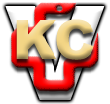 